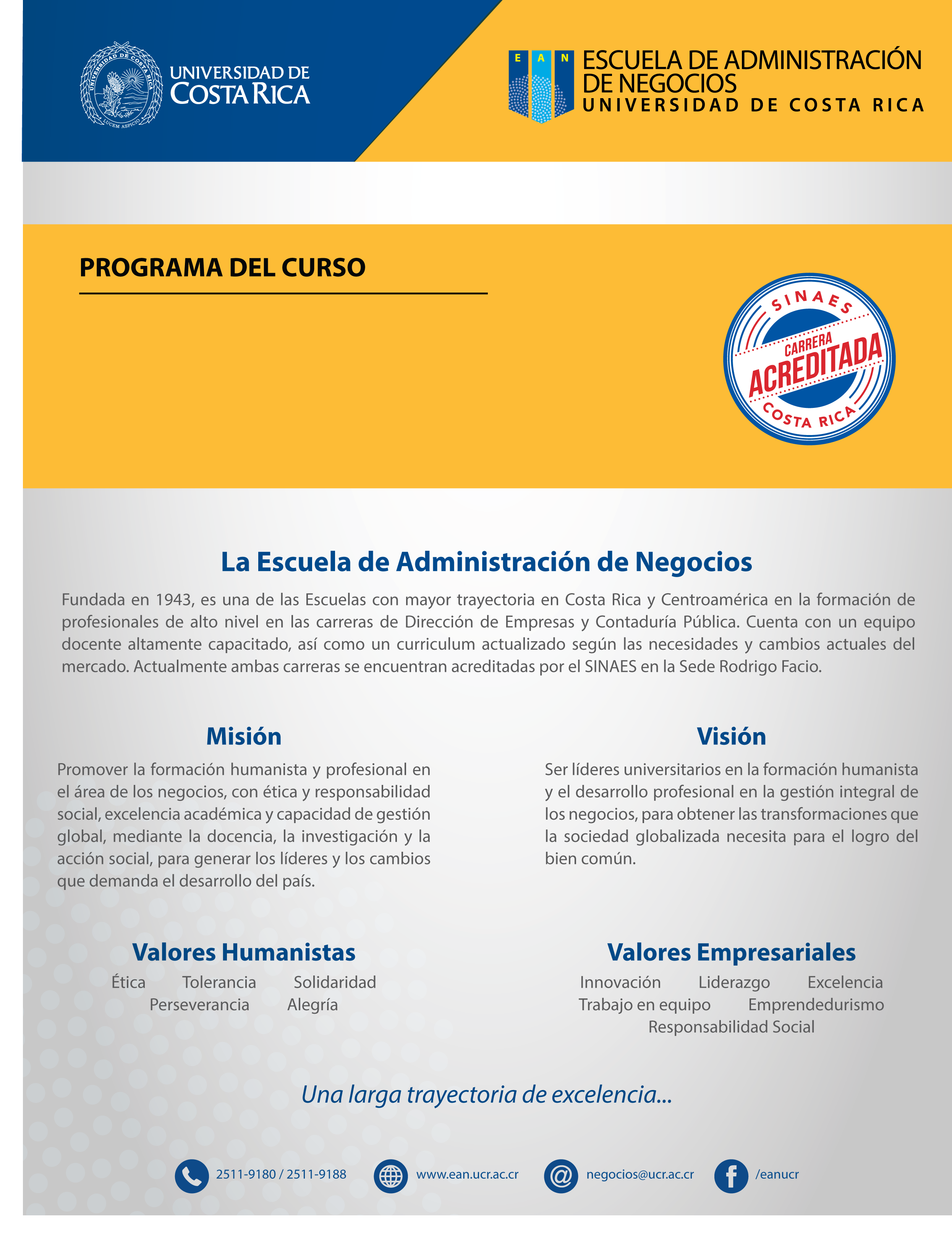 PROGRAMA DEL SEMINARIOSR0022CÁTEDRA SEMINARIO DE REALIDAD NACIONAL IIPRODUCCION Y DESARROLLO II CICLO 2017*A solicitud del estudiante, el profesor podrá atender consultas según la hora, lugar y día acordado para cada caso particular, dentro del marco de la normativa de la Universidad de Costa Rica.La actividad académica corresponde a los Seminarios de Realidad Nacional que ofrece esta Universidad. Este es un espacio para el análisis, la discusión y la interpretación de la realidad nacional actual, donde el área problema es la producción y el desarrollo. Bajo esta premisa, se ha considerado oportuno, ofrecer a los estudiantes, el estudio de los contenidos básicos, que les permita incursionar en este campo, enfocado hacia el desarrollo de “emprendimientos sociales” Familiarizar al estudiante con la necesidad e importancia de visualizar la realidad nacional de una manera objetiva.Desarrollar en los alumnos una actitud analítica sobre los problemas de la sociedad costarricense.Aproximarse a una visión global e integral de la realidad nacional por medio del trabajo y análisis interdisciplinario.Procurar la integración de los grupos interdisciplinarios de los profesores y estudiantes universitarios, dedicados al estudio de la realidad nacional de la cual forman parte como ciudadanos.Sensibilizar al estudiante, por medio del análisis de situaciones concretas, sobre los problemas nacionales.Analizar el contexto social costarricense y las variables económicas, culturales, políticas, ambientales, entre otras.TEMA 1. Consideraciones básicas en materia de económica social solidaria.  Definición de economía social. Cooperativas, Sociedades Laborales, Sindicatos, Mutualidades, Asociaciones, Fundaciones, Organizaciones no Gubernamentales, Organizaciones sin ánimo de Lucro. TEMA 2. Emprendimiento Social Juvenil  Definición de emprendimiento, Definición de Emprendimiento Social y Definición de Emprendimiento Social Juvenil. Metodología. Uso de la Publicación. Criterios de Selección de Experiencias. Aprendizajes que generan emprendimiento social juvenil. Tipología de las buenas prácticas.  El personal docente y la población estudiantil desarrollarán las clases dentro de un ambiente de tolerancia, respeto y comunicación asertiva. El profesorado promoverá el trabajo en equipo, en un plano de igualdad de oportunidades y sin discriminación de ninguna especie de forma tal que se garantice un ambiente de diálogo y libre expresión de las ideas y opiniones.Se fomenta el aprendizaje colaborativo, al organizar el grupo de estudiantes en “Equipos de Emprendimiento Social Juvenil”. La responsabilidad y el cumplimiento de tareas y compromisos, se cumple, al solicitar a cada equipo que, paulatinamente desarrollen los contenidos propuestos y que se presenten en cada sesión, el desarrollo de los contenidos basados en diferentes “estrategias didácticas”. Los estudiantes deben desarrollar a cabalidad las “Guías de Trabajo” que le suministre el docente. Es importante que este considere todas las indicaciones que se defina en este documento y que maximice su potencial creativo, en riguroso apego a la legalidad, la calidad y la productividad académica. El docente ofrecerá todos los materiales didácticos, vía correo electrónico o destinará una dirección electrónica del repositorio, donde el estudiante pueda acceder a estos materiales. Se consideran como materiales didácticos: guías de trabajo semanal, guía de proyecto final, indicaciones para la sesión de “Diálogo Abierto” y rúbricas de calificación. Como bien lo indica su nombre, esta actividad es UN SEMINARIO y NO UN CURSO, de tal manera que utiliza una metodología diferente a lo que cotidianamente se conoce. Se espera que la participación y opinión del estudiante, en el desarrollo de una empresa, sea notable y logre motivarle para el desarrollo de “emprendimiento sociales” como bien lo promueven los pilares fundamentales de esta universidad. RUBRO 1Durante las sesiones de seminario, todos los equipos desarrollarán, el contenido asignado para esa sesión semanal, en un lapso de cincuenta minutos. Esto mediante el desarrollo de alguna estrategia didáctica. Posterior, se asignará al azar, uno de los equipos para que presente, en un lapso de cincuenta minutos, el contenido estudiado. El estudiante debe efectuar una lectura previa tanto del contenido como de la estrategia didáctica asignada. RUBRO 2Están programadas dos actividades consideradas “extra clase” el cual, la asistencia a estas, cuenta con un valor de un 5% cada una. No es necesario efectuar algún informe o ensayo en función a los contenidos que se aborden durante estas actividades. Ese día, la sesión es en el auditorio de Ciencias Económicas, no hay sesión en el aula. RUBRO 3Se ha programado la visita a una de las organizaciones sociales adscritas a la FOS para que los estudiantes tengan la oportunidad de reconocer la acción social que efectúan estos entes, sus internos y sus necesidades. Además para que hagan un balance de los indicadores tanto del cantón donde el centro se ubica, la organización de estas asociaciones y algunos de sus indicadores básicos. Esto con el fin de sustentar la atención de alguna de sus necesidades, en función del área del conocimiento de donde proviene el estudiante. La asistencia a esta actividad es obligatoria, cuenta con valor académico y se debe presentar un “registro de asistencia” con la firma de la autoridad competente y el sello, consignando la “última línea”. Cabe destacar que esta visita SOLO SE EFECTUA UNA SOLA VEZ TODO EL EQUIPO. Si se olvidó preguntar algo o no quedó claro algún concepto, el docente valorará si contacta con las autoridades del centro para atender la inquietud. De lo contrario NO SE AUTORIZA que los equipos de estudiantes contacten directamente a las asociaciones. Esta visita se efectuará, durante el día y la hora de la sesión de la semana 5. Ese día no hay sesión en el aula. RUBRO 4Sesión de Diálogo Abierto: Cada estudiante deberá participar en el análisis de alguna noticia, evento, indicador, editorial, artículo, que le suministre el docente. Para ello, este entregará, con dos semanas de antelación, una “Guía de Trabajo”, el análisis que le corresponderá a cada estudiante, la dinámica a seguir y el tiempo que cuentan para efectuar el respectivo desarrollo. Para esta actividad, se ocuparán dos sesiones. RUBRO 5El proyecto de “Emprendimiento Social” se debe presentar en un “portal electrónico” con diferentes apartados que contengan los productos que emergen de los contenidos estudiados, relacionados con la empresa que están ideando. Adicionalmente, se deben incluir los elementos de un trabajo final de curso, como lo son: portada, introducción, desarrollo, conclusiones y recomendaciones, anexos y bibliografía. Para este rubro, los estudiantes recibirán, durante la semana seis, la correspondiente “Guía de Trabajo”. Del Cerro, Juan. (2016), ¿Qué es el emprendimiento social? Recuperado de http://disruptivo.tv/wp-content/uploads/2016/08/ebook-que_es_el_emprendimiento_social.pdfKickul J, Lyons TS, (2016) Comprender el emprendimiento social: la búsqueda incesante de la misión en un mundo en constante cambio. Nueva York. RoutledgeMinisterio de Planificación Nacional y Política Económica. (2014) Plan Nacional de Desarrollo 2015-2018 “Alberto Cañas Escalante” Costa Rica. Recuperado de:http://documentos.mideplan.go.cr/alfresco/d/d/workspace/SpacesStore/cd1da1b4-868b-4f6f-bdf8-b2dee0525b76/PND%202015-2018%20Alberto%20Ca%C3%B1as%20Escalante%20WEB.pdfPrograma Estado de la Nación en Desarrollo Humano sostenible (2016) Vigésimo Segundo Informe de Estado de La Nación en Desarrollo Humano Sostenible. Costa Rica. Recuperado de: http://www.estadonacion.or.cr/22/Valls, Nuria y otras (2007) Emprendimiento Social Juvenil: 18 buenas prácticas. Recuperado de https://www.fundacionbertelsmann.org/es/home/publicaciones-raiz/publicacion/did/emprendimiento-social-juvenil-18-buenas-practicas/DATOS DEL SEMINARIODATOS DEL SEMINARIODATOS DEL SEMINARIODATOS DEL SEMINARIODATOS DEL SEMINARIODATOS DEL SEMINARIOCarrera (s):DIRECCION DE EMPRESAS Y CONTADURÍA PUBLICA DIRECCION DE EMPRESAS Y CONTADURÍA PUBLICA DIRECCION DE EMPRESAS Y CONTADURÍA PUBLICA DIRECCION DE EMPRESAS Y CONTADURÍA PUBLICA DIRECCION DE EMPRESAS Y CONTADURÍA PUBLICA Curso del IV ciclo del Plan de Estudios.Curso del IV ciclo del Plan de Estudios.Curso del IV ciclo del Plan de Estudios.Curso del IV ciclo del Plan de Estudios.Curso del IV ciclo del Plan de Estudios.Curso del IV ciclo del Plan de Estudios.Requisitos:SRN0002SRN0002SRN0002SRN0002SRN0002CorrequisitosNo tiene No tiene No tiene No tiene No tiene Créditos0202020202Horas de teoría:02 horasHoras de laboratorio: 00 horasHoras de práctica:00 horasPROFESORES DEL CURSOPROFESORES DEL CURSOPROFESORES DEL CURSOPROFESORES DEL CURSOPROFESORES DEL CURSOSEDE RODRIGO FACIOSEDE RODRIGO FACIOSEDE RODRIGO FACIOSEDE RODRIGO FACIOSEDE RODRIGO FACIOGRDocenteHorarioAulaHorario de Atención*06BELLAVITA CARVAJAL JOHANAK:17 a 18:50128 CEGrupo 06  K16:00 a 17:0007TENORIO ROJAS DAVIDK:17 a 18:50043 CEGrupo 07  K16:00 a 17:0008SOLERA PORRAS CESARM:13 a 14:50126 CEGrupo 08  M12:00 a 13:00 I. DESCRIPCIÓN DEL SEMINARIOII. OBJETIVO GENERALIII. OBJETIVOS ESPECÍFICOSIV. CONTENIDO PROGRAMÁTICOV. ASPECTOS METODOLÓGICOSVI. SISTEMA DE EVALUACIÓN RubroContenidoPorcentajeFechaEmprendimientoSocial JuvenilDefinición de emprendimiento, Definición de Emprendimiento Social y Definición de Emprendimiento Social Juvenil. Metodología. Uso de la Publicación. Criterios de Selección de Experiencias. Aprendizajes que generan emprendimiento social juvenil. Tipología de las buenas prácticas.  30%Según Equipo de Emprendimiento Social JuvenilConferencia y EncuentroParticipar en las dos actividades extra clase programadas.  10% (5% c/u)Semana 7 y 12Visita organizaciónReconocer alguna de las organizaciones sociales que nos han solicitado ofrecido algunas de sus necesidades para definir alguna acción a tomar para su atención. 10%Semana 5Diálogo AbiertoPresentación y participación en los conversatorios sobre algún artículo, editorial, noticia, indicadores aplicando alguna estrategia didáctica. Ambos elementos los asigna el docente. 10%Semana 13 y 14Proyecto deEmprendimientoPresentación del desarrollo del proyecto de emprendimiento social (15% portal electrónico y 25% ponencia del equipo de emprendimiento social)40%Semanas 15,16 y 17NOTA100%VII. CRONOGRAMASEMANAFECHATEMASemana 1Del 6 al 12 de agosto del 2017Bienvenida y Actividad de PresentaciónSemana 2Del 13 al 19 de agosto del 2017Entrega de Guía de Seminario. Revisión general de la guía del seminarioSemana 3Del 20 al 26  de agosto del 2017Consideraciones generales. Formación de GruposSemana 4Del 27 de agosto al 2 de setiembre del 2017¿Qué es emprendimiento y qué es emprendimiento social? Método V heurística.Semana 5Del 3 al 9 de setiembre del 2017¿Qué es emprendimiento social juvenil?  Mapa ConceptualSemana 6Del 10 al 16 de setiembre del 2016MetodologíaSemana 7Del 17 al 23 de setiembre del 2017Índice de progreso social cantonal. K 19 17:00 Auditorio de Ciencias EconómicasSemana 8 Del 24 al 30 de setiembre del 2017Visita a asociación Semana 9Del 1 al 7 de octubre del 2017Uso de la Publicación. Semana 10Del 8 al 14 de octubre del 2017Criterios de Selección de Experiencias.Semana 11 Del 15 al 21 de octubre del 2017Aprendizajes que generan emprendimiento social juvenil. Tipología de las buenas prácticas.  Semana 12Del 22 al 28 de octubre del 2017“Encuentro con Emprendedores Sociales” K 24 de octubre de 2017 a las 17:00 Auditorio Facultad de Ciencias Económicas Semana 13Del 29 de octubre al 4 de noviembre del 2017Sesión de diálogo abiertoSemana 14Del 5 al 11 de noviembre del 2017Sesión de diálogo abiertoSemana 15Del 12 al 18 de noviembre del 2017Presentación proyecto de emprendimiento social Equipos 1 y 2Semana 16Del 19 al 25 de noviembre del 2017Presentación proyecto de emprendimiento social Equipos 3 y 4Semana 17Del 26 al 30 de noviembre de 2017Presentación proyecto de emprendimiento social Equipos 5 y 6VIII. BIBLIOGRAFÍA IX. INFORMACIÓN DE CONTACTO DE LOS PROFESORESSEDE RODRIGO FACIOSEDE RODRIGO FACIOSEDE RODRIGO FACIOGRDocenteCorreo06BELLAVITA CARVAJAL JOHANAprof.bellavita@gmail.com07TENORIO ROJAS DAVIDdavidtenoriorojas@gmail.com08SOLERA PORRAS CESARcsolera70@gmail.com